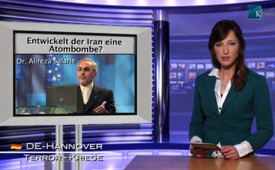 Entwickelt der Iran eine Atombombe?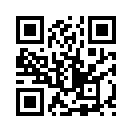 Stellungnahme von Dr. Alireza Salari (Iranischer Botschafter in der Schweiz) zu dieser Frage: „Das einzige Land dort in dieser Region, das überhaupt atomare Bewaffnung...Stellungnahme von Dr. Alireza Salari (Iranischer Botschafter in der Schweiz) zu dieser Frage: „Das einzige Land dort in dieser Region, das überhaupt atomare Bewaffnung hat und welches auch Expansionspolitik* gezeigt hat, diese auch einzusetzen, das ist nicht die islamische Republik Iran, sondern es ist das Gebilde, das sich Israel nennt. Der Iran braucht weder, noch hat er solche, noch hat er die Absicht, nukleareBewaffnung zu haben.
[…] So gibt es keine Notwendigkeitfür atomare Waffen, weder für Abschreckung noch für einen Kriegsgewinn in dieser heutigen Zeit. Viel wichtiger für den Iran in der heutigen Zeit ist Demokratie und Entwicklung! Und mit Demokratie meine ich, dass das Volk das Land unterstützen
soll und nicht atomare Bewaffnung!
Und den Frieden und die Freiheit und die Unabhängigkeit, die die Menschen spüren und die Entwicklung im Land, das ist das, was die Regierung unterstützt. So seien Sie ganz versichert, der Iran hat keine Absicht für eine atomare Bewaffnung und braucht diese auch nicht. Und seit 30 Jahren hören sie nun, dass der Iran in ein oder zwei Jahren so weit ist, Atombomben zu bauen. Und jede weise Person sollte sich das selbst fragen, nach nun 30 Jahren: Sind die ein oder zwei Jahre immer noch nicht erreicht? – Und so werden Sie verstehen, das sind nichts als Lügen!“
*politische, militärische Maßnahmen eines Staates zur Ausdehnung seiner Macht- und Einflusssphärenvon OriginalredeQuellen:http://anti-zensur.info/index.php?page=azk8#( Vortrag: 140 Jahre Freundschaftsvertrag Iran-Schweiz: Was man über den Iran wissen sollte)Das könnte Sie auch interessieren:---Kla.TV – Die anderen Nachrichten ... frei – unabhängig – unzensiert ...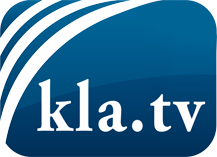 was die Medien nicht verschweigen sollten ...wenig Gehörtes vom Volk, für das Volk ...tägliche News ab 19:45 Uhr auf www.kla.tvDranbleiben lohnt sich!Kostenloses Abonnement mit wöchentlichen News per E-Mail erhalten Sie unter: www.kla.tv/aboSicherheitshinweis:Gegenstimmen werden leider immer weiter zensiert und unterdrückt. Solange wir nicht gemäß den Interessen und Ideologien der Systempresse berichten, müssen wir jederzeit damit rechnen, dass Vorwände gesucht werden, um Kla.TV zu sperren oder zu schaden.Vernetzen Sie sich darum heute noch internetunabhängig!
Klicken Sie hier: www.kla.tv/vernetzungLizenz:    Creative Commons-Lizenz mit Namensnennung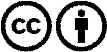 Verbreitung und Wiederaufbereitung ist mit Namensnennung erwünscht! Das Material darf jedoch nicht aus dem Kontext gerissen präsentiert werden. Mit öffentlichen Geldern (GEZ, Serafe, GIS, ...) finanzierte Institutionen ist die Verwendung ohne Rückfrage untersagt. Verstöße können strafrechtlich verfolgt werden.